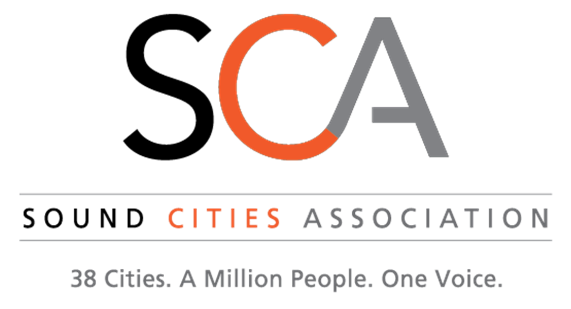 Leadership Advisory Council Meeting March 4, 2020 11:45 AMRiver Rock Grill, Maplewood Golf Course, 4050 Maple Valley Highway, Renton, WA  98058AGENDA11:45		Welcome11:50		Discussion Items:COVID-19 Transportation/METRORegional Homelessness AuthorityProposed Business TaxOther Legislative ItemsVISION 2050Prosecution StandardsOther?12:50		2020 SCA EventsDebrief Recent EventsUpcoming Networking Event 2020 TrainingsFuture SCA Networking Events1:05			Next Meeting1:10			For the Good of the Order1:15			Adjourn